                CAMP PENIEL GOLF TOURNAMENT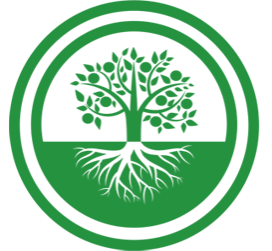                                            www.camppeniel.org/golf-tournament                                                        October 22, 2022                                               Delaware Springs Golf Course                                   600 Delaware Springs Blvd - Burnet, TX 78611Please choose your options?SponsorTeamRegistrant/Sponsor Name: Address:					 City:   				State:		    Zip:  Email: 							Phone: *Credit Card: 						 Exp. Date:  			 	CVV Code: 	Checking Acct. Number: 				 Routing Number: *Credit card will incur a 3% processing fee.  E-checks payments will have no added fees. TEAM MEMBERS: (Four per team required).     COST:  $300/team    $75/playerPlayer #1First Name:					       Last Name:  Email: 						       Phone: Player #2First Name:					       Last Name:  Email: 						       Phone: Player #3First Name:					       Last Name:  Email: 						       Phone: Player #4First Name:					       Last Name:  Email: 						       Phone: SPONSORSHIP LEVELS: Please choose your level of sponsorship.			$300 - Hole & Board: 8x24 board sign, 16x24 sign on course$300 – Specialty Hole: Exclusive sponsor & 16 x 24 sign @ tee box, sponsorship promotion 		$250 - Hole Sponsor: 16x24 sign on course				$75 - Board Sponsor: 8x24 sign on courseContact Brian Anderson with any questions  •  brian@camppeniel.org  •  830-693-2182* Please contact the office with payment information. Entry not complete until payment has been received.Mail checks & forms to:  Camp Peniel  •  397 Peniel Path  •  Marble Falls, TX  78654